Voll diagnosztikaA Voll diagnosztika elektro-akupunktúrás felmérés során a kéz illetve a láb akupunktúrás pontjai és az ezekhez tartozó szabályzókörök (meridiánok) segítségével képek kapunk a szervezet, az egyes szervek állapotáról.
Ezen értékekből pedig megmondható, hogy jelenleg milyen problémái vannak az illetőnek, illetve milyen korábbi betegségek lenyomatai maradtak meg a szervezetben (mert a test nem felejt). Ám a még csak kialakulóban levő betegségek is láthatóak.Mit tudunk mérni:Nyirokrendszer: tüdő, hörgők, vastagbél, vékonybélIdegrendszer, vegetatív idegrendszer, immunrendszer, szívHasnyálmirigy, fehérje bontó enzimek, húgysav bontó enzimek, szénhidrát bontó enzimekGyomor, máj, epehólyag, vese, hólyagHasznos segítség Önnek, hiszen mindössze 30 perc alatt teljes képet kap a szervezete állapotáról.
E felmérés az ősi kínai tudományon alapszik, vegyítve a mai kor technológiájával. 
A mérés nem jár fájdalommal, sőt gyerekeknél is alkalmazható! Kinek ajánljuk?
Aki kíváncsi szervezete állapotára....
Aki tudja, hogy problémája van, s szeretne többet megtudni róla...
Aki szeretné szervezete állapotát nyomon követni egy esetleges kezelés alatt...Akupunktúrás pontok kézfejen 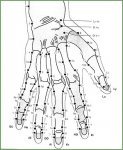 Akupunktúrás pontok lábon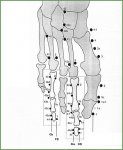 Időpont egyeztetés: Király Vilma Természetgyógyász:0620 9469793, kiralyteam1@gmail.com Tevékenységi körök: Állapotfelmérés, szaktanácsadás, masszázs, fülgyertya-testgyertya kezelés